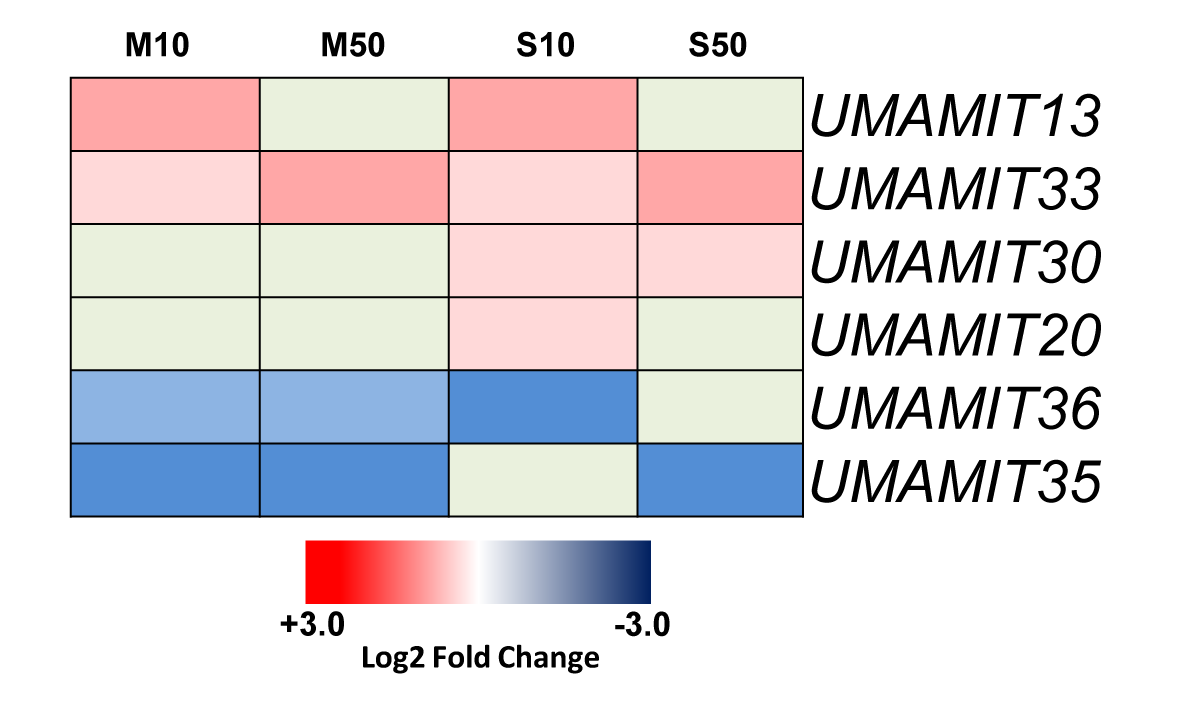 Figure S8. Heat maps indicate log2 fold-change in the expression of UMAMIT genes in different treatments compared to the untreated control. M10, 10 μM melatonin; M50, 50 μM melatonin; S10, 10 μM serotonin; S50, 50 μM serotonin.